Pastoral Table Meeting Minutes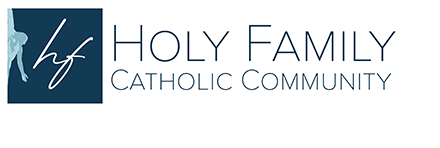 Tuesday, January 25, 2022Submitted by Greg FlanaganThe meeting started at 6:34 pmAttending: Fr. Terry Keehan, Ro Geisler, Lisa Gagliano, Mike Myers, Luis Gutierrez, Rick McMahon, Greg Flanagan (via Zoom), Sue Geegan, Anne Madsen; Excused Absence: Joy Kull,Opening Prayer: Sue GeeganRenew My Church (RMC) Event Report and Update -Rick McMahon, AllIn the recent Cardinal’s RMC webinar, the Cardinal said that we are going to change how we reach out to people and let them know they are welcome – RMC will help us share our faith. Three benchmarks for success of RMC: are we a community that makes disciples, builds community and inspires witness.How do we get there:Acknowledge Culture has changed: Culture is more secular, is ambivalent to faith, dissuades people to live out their faith, and undermines religion as avenue for spiritual lifePrinciples: Parish renewal efforts must follow set of guiding principles to transform our models: Recommitment to the basics, welcoming and accepting before belief and behavior, more than stronger resourcing and vibrant worship; broaden responsibility for renewal from ordained to lay leadership; changing mindset of parishioners from “Customer” to “Owners”Parish rollout: Evangelization…”Entry points” outside the mass; Radical hospitality; Vibrant worship; Programs that provide roadmaps for faith engagement & spiritual growth; charity and outreach.Discussion: Holy Family already doing much of what is spoken to…but we can always do it better. We don’t need new things, we need new ways to present what we already have.Conclusions: None at this time; additional meetings will follow in April/MayAdventures in Grace Status - AllFew new GiG’s established, materials slow to be forthcoming; Can there be some kind of “renewal” ceremony (adult baptism? Something beyond Easter reciting vows) to consolidate new belief after AiG; how is the program going to grow Holy Family?; Need to (be able to) invite people to participate in (social justice) programs, not just to sit at church; quote from parishioner couple expressing their excitement that HF is conducting such a program; Pastor’s Report	= Fr. Terry --Lenten theme is Adventures in Grace: “The Nature of Mercy” --Chicago based organization, Precious Blood Ministry of Reconciliation. identified for Lenten Social Justice program, complementing AiG--Strategic Plan, last done 3 years ago.  Needs to be revised due to COVID impacts--Given continuing Arch Covid protocols, and expectation of them continuing for at least next 30-60 days, we will need to cancel Feb Knights’ Café and assuming we will not be able to have the Fish Frys--The Worldwide Synod on Synodality: Pope seeking a larger voice of the church. Sue Geegan and Deacon Dennis involved. Nothing to happen at HF till August time frame--Fr Terry term extended thru August…but board is agreeable to him staying longer--Catholic Schools Week: Addressed in next Bulletin--Pastoral Table Member Update – Bio‘s of newer members needed for website…provide yours before next meeting; Grant Guthrie has discerned not to join the Table; --Deanery Council Reps: Chad Archer continues to represent HF at Deanery as “non-Table” member…we need a “Table” member…Rick McMahon volunteered.Gala Rock Fest - Fr. Terry: Saturday April 23, 2022.  Kick off with 5pm Mass of Rock followed by a “Rock” themed event on the campus.				VIP Program (Very Inactive Parishioners) - Fr. Terry:  Would it be worthwhile to put energy into reaching out to parishioners who are very not involved.  Who never contributes, never comes.  Send postcard?  More likely needs to be series of communications…post card, week later phone calls. Other: Meeting minutes haven’t been posted on website.  We need to get back to that. Minute takers send to Ro &/or MichaelGreg noted that the Knights will conduct its membership ceremony in the church Feb 6 between the 9 and 11 masses (10:15-10:45). All are invited to stay on after mass, or come early and observe.Closing Prayer: Anne MadsenThe meeting adjourned at 8:36 pmNext scheduled Pastoral Table meeting: NEW DATE: Tuesday, February 21st